PÉČE O KÁVOVAR A JEHO PŘÍSLUŠENSTVÍPRACOVNÍ LIST-----------------------------------------------------------------------------------------------------------------Využití PL: žáci oboru KČ, 2. ročníkJméno žáka, třída:Pracoviště:UOV, instruktor:Předpokládaná délka práce s PL: 40 min.-----------------------------------------------------------------------------------------------------------------Popiš podle obrázku jednotlivé čísti kávovaru a uveď, k čemu slouží: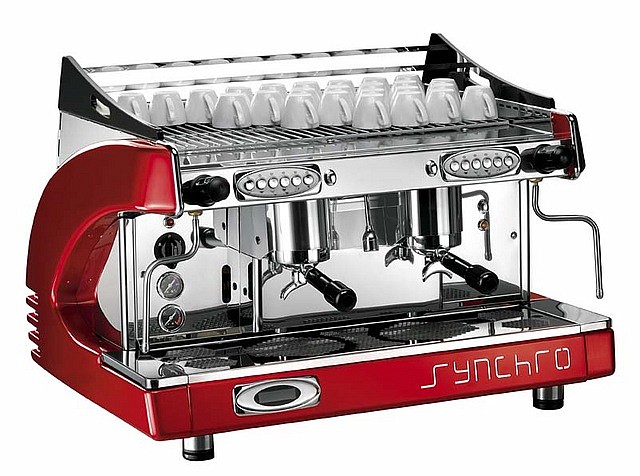 Popiš postup čištění:hlavy kávovaru -páky -výdejníku páry - Ukaž na mlýnku kávy tyto jeho části, které z těchto částí jsou viditelné?hřídelmotorzásobníknásypkadávkovačmlecí kamenySeřaď následující pracovní postup:_  	očištění portafilterů (páka nebo dvoupáka) a jejich sítek štětcem či hadříkem, aby v nich nezůstávaly zbytky poslední kávy, ideálně před každým novým espressem_  	odčerpání dostatečného množství vody z výdejníků horké vody po zapnutí kávovaru      _  	odmočení výdejníků páry v citronové vodě během noci_  	otření výdejníků páry hadříkem a odstříknutí naprázdno, nejlépe opět vždy předkaždým použitím_  	vyčištění hlav kávovaru s pomocí slepého sítka a speciálního kartáčku